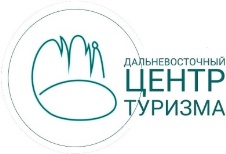 ЧЕМПИОНАТ ДАЛЬНЕВОСТОЧНОГО ФЕДЕРАЛЬНОГО ОКРУГАПО СПОРТИВНОМУ ТУРИЗМУ НА СПЕЛЕО ДИСТАНЦИЯХ21-23 апреля 2023 года	                                        Хабаровский край, г. Хабаровск,                                                                                                             КГАУ СШОРХМ «СКА-Нефтяник»УСЛОВИЯ СОРЕВНОВАНИЙ В ДИСЦИПЛИНАХ «ДИСТАНЦИЯ – СПЕЛЕО»«ДИСТАНЦИЯ – СПЕЛЕО-СВЯЗКА»ВИД ДИСТАНЦИИ  СПЕЛЕОТЕХНИКА КЛАСС ДИСТАНЦИИ IVХабаровск, 2023г.ДИСЦИПЛИНА «ДИСТАНЦИЯ – СПЕЛЕО»Дистанция состоит из 5 этапов.	Этап «Организация веревочной навески»	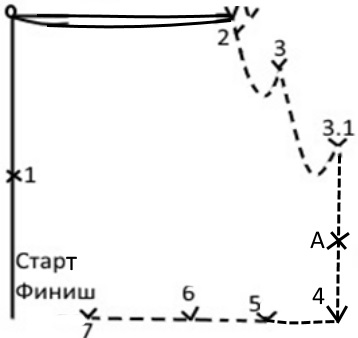 Параметры этапа: Высота (м)                  8Перепад высот (м)   32     Длина (м)                    40Старт/Финиш – безопасная зона.Снаряжение этапа: две веревки, одна не менее 12 м, вторая не менее 10 м., Комплект СРТ участников, карабины не менее 7штКВ этапа: 30 минУсловия этапа: Участнику необходимо организовать навеску СРТ на участке от Точки 2 –  до Точки 4, далее необходимо организовать горизонтальные перила от Точки 4 до Точки 7, применяя следующие узлы в заданных местах и заданной последовательностью: 1 серединный проводник, 2 двойная восьмерка, 3 и 3.1. восьмёрка, 4 булинь на  неразмыкающейся опоре, 5 стремя на карабине, 6 стремя на неразмыкающейся опоре, 7 штык на  неразмыкающейся  опоре. В зоне А связать веревки узлом встречная восьмерка для перестёжки.Финишем считается: демонтированное СРТ, нахождение участника в точке Старт/финиш и освободившего судейскую навеску.Этап «Скалолазание»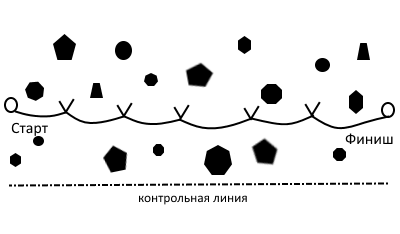 Параметры этапа: Высота (м)                     3Перепад высот (м)      6Длина (м)                      15Старт/Финиш – ограниченная опасная зона, судейская база, с ОТК. Снаряжение участников: Комплект СРТ участников.КВ этапа: 15 минУсловие этапа: Категория сложности лазания 5А-5Б. Участник должен преодолеть траверс при помощи скальной техники, пристраховываясь усами самостраховки к горизонтальным перилам, но не нагружая их. По всему этапу снизу линия заступа – ограниченная опасная зона.Старт/Финиш – ограниченная опасная зона. Финишем считается: нахождение участника в зоне финиша.Этап: «Передвижение по верёвочной навеске»Параметры этапа: 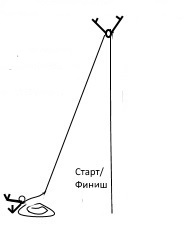 Высота (м)                  60 Перепад высот (м)   60   Длина (м)                    60Старт/Финиш – безопасная зона.Участник приходит на старт со своим выдающим. Разрешено держать веревку под выступающим участникомСнаряжение участников: Комплект СРТ участника.КВ этапа: 15 минУсловия этапа: Участникам необходимо подняться на высоту 60 м. Старт – верёвка свободная от зажимов, финиш – жумар участника находится на отметке на веревке.Этап «Транспортировка груза 1» Параметры этапа: 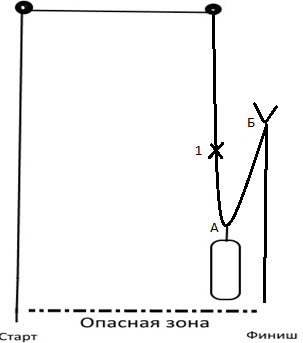 Высота (м)                8Перепад высот (м)  16     Длина (м)                  18Старт/Финиш – безопасная зона.Контрольный груз: М-25 кг. Ж-20 кгСнаряжение этапа: не ограничено. СВОЙ ТРАНСПОРТНЫЙ МЕШОККВ этапа: 20 минУсловия этапа: Участнику необходимо преодолеть навеску от Старта до финиша. 
Точка 1 - узел для перестежки. В точке А (карэме), пристёгнутый за трансреп стандартной длины, висит транспортный мешок. Его следует доставить в зону финиша. Точка Б обязательна для прохождения с грузом,  встёгиванием уса самостраховки. Финишем считается: нахождение участника, контрольного груза и всего снаряжения в зоне финиша, освободившего судейскую навеску.Этап «Транспортировка груза 2»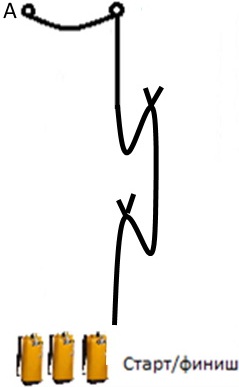 Параметры этапа: Высота (м)                8Перепад высот (м) 16     Длина (м)                  18Старт/Финиш – безопасная зона.Точка А судейская базаКонтрольный груз: М-60 кг. Ж-45 кг. Поднимать на себе одновременно не более: М-30, Ж-22,5 кг. Снаряжение этапа: не ограничено. СВОИ ТРАНСПОРТНЫЙ МЕШКИ (минимум 2шт)КВ этапа: 20 минУсловия этапа: Участнику необходимо поднять весь груз от старта, в точку А и спустить обратно в зону финиша.  В одном транспортном мешке не более 30кг. Контрольный груз участник поднимает и спускает на стандартном трансрепе, либо дополнительной веревкой, через блок-ролик. Наличие минимум одного зажима, осуществляющего противооткат на расстоянии не более 1,5 метров от точки А.  «Отметить» груз встёгиванием транспортного мешка в точку А. При параллельном подъёме транспортных мешков – достаточно одного встёгивания, при последовательном – отметить каждый груз.Финишем считается: нахождение участника, контрольного груза, всего снаряжения и веревок в зоне финиша и освободившего судейскую навеску.ДИСЦИПЛИНА «ДИСТАНЦИЯ – СПЕЛЕО-СВЯЗКА»Дистанция состоит из 5 этапов.Этап «Организация веревочной навески»Параметры этапа: Высота (м)                8Перепад высот (м) 32     Длина (м)                  40Старт/Финиш – безопасная зона.Снаряжение этапа: четыре веревки, две не менее 12 м (участок т 2- т А), две не менее 10 м ( участок т А – т 7), Комплект СРТ участников, карабины не менее 14 шт.КВ этапа: 40 минУсловия этапа: Участникам необходимо организовать навеску СРТ на участке от Точки 2 –  до Точки 4, далее необходимо организовать горизонтальные перила от Точки 4 до Точки 7, применяя следующие узлы в заданных местах и заданной последовательностью : 1 серединный проводник, 2 двойная восьмерка, 3 и 3.1. восьмёрка, 4 булинь на  неразмыкающейся опоре, 5 стремя на карабине, 6 стремя на неразмыкающейся опоре, 7 штык на  неразмыкающейся  опоре  (концом верёвки напарника). В зоне А связать веревки узлом встречная восьмерка для перестёжки.Финишем считается: демонтированное СРТ напарника, нахождение участников в точке Старт/финиш и освободившего судейскую навеску.Этап «Спелеовосхождение»	Параметры этапа: Высота (м)                3Перепад высот (м)  6Длина (м)                  15Старт/Финиш – ограниченная опасная зона, судейская база с ОТК. Точка А судейская база с ОТК.КВ этапа: 15 мин Снаряжение участников: не ограничено.Условие этапа: Категория сложности лазания 5А-5Б. Участники должны преодолеть траверс при помощи техники восхождения. ПТК оборудованы судейскими оттяжками. В точке А смена лидера. По всему этапу снизу линия заступа – ограниченная опасная зона.Финишем считается: нахождение участников, верёвок и снаряжения в зоне финиша.Этап: «Передвижение по верёвочной навеске»Параметры этапа: Высота (м)                100 Перепад высот (м) 100  Длина (м)                  100Старт/Финиш – безопасная зона.Снаряжение участников: Комплект СРТ участников.КВ этапа: 15 минУсловия этапа: Участникам необходимо подняться на высоту 100 м. Смену можно совершать не ограниченное количество раз, каждый участник должен подняться не менее 8 метров. Старт – верёвка свободная от зажимов, финиш – отметка на веревке, проходимая кролем участника.Этап «Спасательные работы 1»
Параметры этапа:
Высота (м)                8
Перепад высот (м) 16
Длина (м)                 18
Старт, Финиш – безопасная зона.КВ этапа: 20 минСнаряжение этапа: комплект СРТ
Условия этапа: Участники двигаются от старта к финишу. В точке А участник №1 получает условную травму, зависая на кроле и жумаре. Участник №2 спускает напарника в зону старта. В точке Б участник №1 получает условную травму, зависая на стопере. Задача участника №2 спуститься к напарнику и спустить его в зону финиша.  Смена ведущего.  В точке Б участник №2 получает условную травму, зависая на кроле и жумаре. Участник №1 спускает напарника в зону старта. В точке А участник №2 получает условную травму, зависая на стопере. Задача участника №1 спуститься к напарнику и спустить его в зону финиша. Финишем считается: нахождение участников, всего снаряжения в зоне финиша и освобождение навески.Этап «Спасательные работы 2»
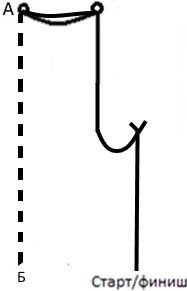 Параметры этапа: Высота (м)                8Перепад высот (м)  32     Длина (м)                  36Старт/Финиш/Точка Б – безопасная зона.Точка А судейская базаСнаряжение этапа: не ограничено. КВ этапа: 20 минУсловия этапа: Участнику №1 необходимо поднять участника №2 из  точки Б, в точку А, отметить пострадавшего встегиванием уса самостраховки стандартной длины в точку А , спустить пострадавшего обратно в точку Б и спуститься самому. Смена лидирующего в точке Б. Участнику №2 необходимо поднять участника №1 из  точки Б, в точку А, отметить пострадавшего встегиванием уса самостраховки стандартной длины в точку А , спустить пострадавшего обратно в точку Б и спуститься самому.Допускается транспортировка пострадавшего участника связки без сопровождающего, через блок-ролик с выполнением условия: минимум одна рабочая и одна страховочная верёвка на пострадавшего. Наличие минимум одного зажима, осуществляющего противооткат на растоянии не более 1,5 метров от точки А. Допускаетя самосброс из точки А, в точку Б. Пострадавшивший может самостоятельно встёгивать, выстёгивать, ввязывать и вывязывть верёвки. Финишем считается: нахождение участников, всего снаряжения и веревок в зоне финиша и освободивших судейскую навеску.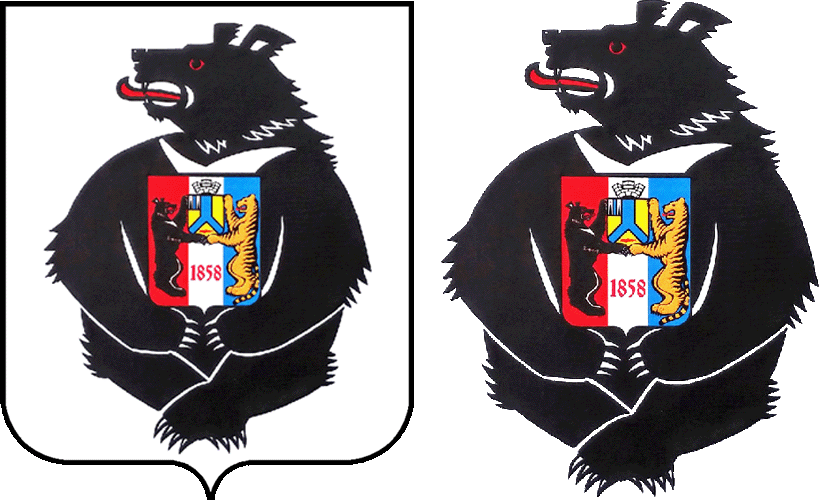 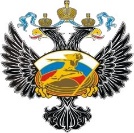 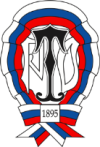 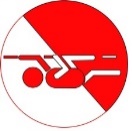 